УПРАВЛЕНИЕ ФЕДЕРАЛЬНОЙ 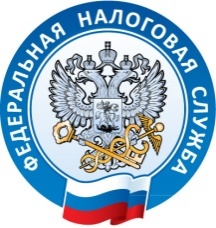 НАЛОГОВОЙ СЛУЖБЫ ПО ЛЕНИНГРАДСКОЙ ОБЛАСТИВНИМАНИЮ НАЛОГОПЛАТЕЛЬЩИКОВ!В  Новый год без долгов!!!	2 декабря 2019 года установлен срок уплаты налога на имущество физических лиц, транспортного и земельного налогов за 2018 год, а также не удержанного налоговым агентом НДФЛ.	Несвоевременная уплата налогов  влечет начисление пени и может стать  причиной ограничения выезда за пределы Российской Федерации в новогодние и рождественские праздники. 	Одновременно напоминаем, что уведомления на уплату налогов пользователей интернет-сервиса ФНС России «Личный кабинет налогоплательщика для физических лиц» размещены в  «Личном кабинете» в электронном виде.	В случае утраты пароля от «Личного кабинета», восстановить  доступ к сервису можно в любой налоговой  инспекции.	Налогоплательщикам, не имеющим «Личного кабинета», налоговые уведомления направлены заказными письмами по почте.	Хранение заказной корреспонденции, не врученной адресату, осуществляется почтой России в течение 6 месяцев.	В случае  неполучения налогового уведомления можно обратиться:-в налоговую инспекцию  через «Личный кабинет», -в налоговую инспекцию  лично.	Уплатить задолженность можно через «Личный кабинет налогоплательщика для физических лиц»,  а также через сервис блока «Оплата налогов и пошлины» и в отделениях банков.      	Нельзя забывать, что имущественные налоги физических лиц формируют бюджетную систему области и муниципальных образований, которые способствуют обеспечению более благоустроенной и комфортной жизни в нашем регионе. Справедливо высказывание: «Хорошо живут там, где своевременно платят налоги».Телефон      8-800-222-22-22    www.nalog.ru